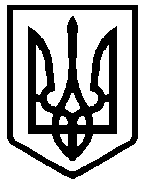 ВИКОНАВЧИЙ КОМІТЕТ СЛАВУТСЬКОЇ МІСЬКОЇ РАДИ   УПРАВЛІННЯ  ОСВІТИРІШЕННЯколегії управління освітивиконавчого комітету Славутської міської ради05 лютого 2018 року                                                                                                  Протокол №1/5Звіт про роботу Дитячо-юнацької спортивної школиЗаслухавши звіт директора Славутської дитячо-юнацької спортивної школи Яремчук І.С. «Про роботу Дитячо-юнацької спортивної школи»КОЛЕГІЯ УХВАЛЮЄ: 1. Інформацію директора Дитячо-юнацької спортивної школи Яремчук І.С. «Про роботу Дитячо-юнацької спортивної школи» взяти до відома (додається).2. Директору Дитячо-юнацької спортивної школи (Яремчук І.С.):2.1. Здійснювати учбову-тренувальну та виховну роботу серед дітей та підлітків, спрямовану на зміцнення їх здоров’я.                                                                                                              Постійно2.2. Доукомплектувати відділення легкої атлетики тренерськими кадрами.                                                                                                      До 01.09.2018 року2.3. Зберегти контингент вихованців та продовжувати набір дітей до спортивної школи, відповідно до спеціалізації та програмними вимогами за віком.                                                                                                             Постійно2.4. Проводити роботу по залученню дітей пільгових категорій до систематичних занять спортом.                                                                                                      Постійно2.5. Розширити кількість гуртків, що працюватимуть на платній основі.                                                                                                      З 01.09.2018 року2.6. Удосконалювати методичну роботу з  тренерами-викладачами закладу.                                                                                                              Постійно2.7. Забезпечити здійснення заходів по подальшому зміцненню  матеріально-технічної  бази школи.                                                                                                            Постійно2.8. Посилити контроль за учбово-тренувальним процесом та спортивно-масовою роботою в школі.                                                                                                            Постійно3. Керівникам закладів освіти:3.1. Залучати більшу кількість учнівської молоді до занять фізичною культурою та спортом. Постійно 3.2. Сприяти охопленню позашкільною освітою дітей відповідного шкільного віку та інтеграції дітей з особливими потребами в освітній простір шляхом створення умов для їх навчання в дитячо-юнацьких спортивних школах.Постійно4. Координацію роботи по виконанню рішення колегії покласти на директора Славутської дитячо-юнацької спортивної школи Яремчук І.С., контроль -  на заступника начальника управління освіти Вісик Т.А.Голова колегії                                                                              Е.М.ПерепелицяСекретар колегії                                                                           О.Г.Новоселецька 